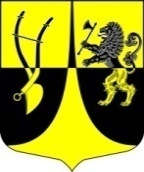 АдминистрацияПустомержского  сельского поселенияКингисеппского муниципального районаЛенинградской областиП О С Т А Н О В Л Е Н И Е                      №  21 от   30.01.2024г.«Об утверждении перечня объектов,в отношении которых планируетсязаключение концессионныхсоглашений» В соответствии с  частью 3 статьи 4 Федерального закона от 21.07.2005 года № 115-ФЗ «О концессионных соглашениях», администрация Пустомержского сельского поселения Кингисеппского муниципального района Ленинградской областиП О С Т А Н О В Л Я Е Т:1.Утвердить перечень  объектов, в отношении которых планируется заключение концессионных соглашений в 2024 году (далее – перечень) согласно приложению.2.Разместить в пятидневный срок перечень на официальном сайте Российской Федерации для размещения информации о проведении торгов (www.torgi.gov.ru)  и официальном сайте администрации Пустомержского сельского поселения (мо-пустомержское.рф) в информационно-телекоммуникационной сети «Интернет».3.Настоящее постановление вступает в силу со дня его принятия.4.Контроль за выполнением постановления  оставляю за собой.              Глава администрации                                        Бобрецов Д.А.        Приложение к постановлению администрации                                                                                                            Пустомержского сельского поселения                                                                                                       Кингисеппского муниципального района                                                                                                                                      Ленинградской области                                                                                                                          от 30 января 2024 года № 21                   Перечень объектов, в отношении которых планируется заключение                                           концессионных соглашений  в 2024 году№Наименование объектаМестонахожде-ние объектаВиды деятельности с использованием (эксплуатацией) объектаТехнико-экономические показатели объектаТепловые сетид.Б.Пустомержа Кингисеппский район , Ленинградская область  теплоснабжениеКН- 47:20:0000000:14454Протяженность 3009,0п.м.Здание котельнойКингисеппский район, Ленинградская область  д.Б.Пустомержа ул.Оболенского зд.76теплоснабжение КН 47:20:0000000:7085Площадь 567,8 м.квДымовая трубад.Б.Пустомержа Кингисеппский район , Ленинградская область теплоснабжение4Котлоагрегат КВГМ 2,5-9,5д.Б.Пустомержа Кингисеппский район , Ленинградская областьтеплоснабжение5Котлоагрегат КВГМ 2,5-9,5д.Б.Пустомержа Кингисеппский район , Ленинградская областьтеплоснабжение6Газоанализатор стац. Хоббит-Т-СН4 7Насос  К 45/30 с эл.двигателем8Насос К 45/30 с эл.двигателем9Насос К 45/30 с эл.двигателем10Сварочный тарнсформатор АД-32011Фильтр ХВО ФИПа1  2 ст.12Фильтр ХВО ФИПа1  2 ст.13Камера КСО 14Камера КСО15Бак аккумулятор БАГВ-10016Насос сетевой Д200-3617Дизель-генераторная установка 100кВт на шасси прицепе ПТ 2-2,7-1 ССН(для резервного энергоснабж)18Здание котельнойД.Мануйлово (при бывшей туб.больнице)теплоснабжениеКН-47:20:0000000:7435Площадь 131,7 м.кв19ТеплотрассаД.Мануйлово (при бывшей туб.больнице)теплоснабжениеКН 47:20:0000000:8002протяженность 317,0п.м20Сеть горясего водоснабженияД.Мануйлово (при бывшей туб.больнице)теплоснабжениеКН 47:20:0000000:8382Протяженность 218,5 п.м.21Насос КМ 80-65-160 22Насос КМ 80-65-160 23Комплексон -624Котел водогрейный КВр-0,425Дымосос Д-3,5 (3/1500)26Вентилятор Ц-4-75 №2,527Здание котельной д.Мануйлово     (при ДРСУ)теплоснабжениеКН- 47:20:0000000:7462 Площадь 93,5 м.кв28Теплотрасса к ж/д№2д.Мануйлово     (при ДРСУ)29Котел чугунный КЧМ- 5/9секц/0130Котел чугунный КЧМ- 5/9секц/0131Насос UPS32-8032Бак расширительный 150л33Бойлер WHPN BA 500(500л 51,5 кВт)34Насос Grundfos UPS 32-60 